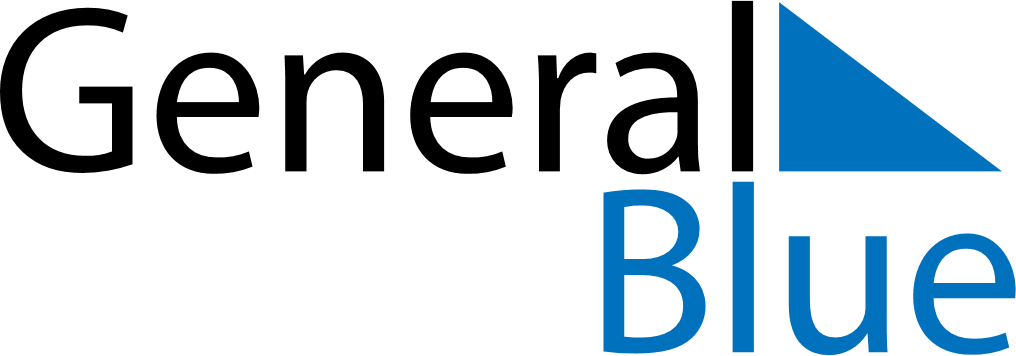 January 2028January 2028January 2028PanamaPanamaMondayTuesdayWednesdayThursdayFridaySaturdaySunday12New Year’s Day3456789Martyrs’ Day10111213141516Martyrs’ Day (substitute day)171819202122232425262728293031